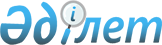 Шығыс Қазақстан облысы әкімдігінің кейбір қаулыларының күші жойылды деп тану туралыШығыс Қазақстан облысы әкімдігінің 2023 жылғы 23 қазандағы № 227 қаулысы. Шығыс Қазақстан облысының Әділет департаментінде 2023 жылғы 31 қазанда № 8904-16 болып тіркелді
      "Құқықтық актілер туралы" Қазақстан Республикасы Заңының 27-бабына сәйкес Шығыс Қазақстан облысының әкімдігі ҚАУЛЫ ЕТЕДІ:
      1. Мыналардың:
      Шығыс Қазақстан облысы әкімдігінің 2022 жылғы 29 сәуірдегі № 101 "Мектепке дейiнгi тәрбие мен оқытуға мемлекеттiк бiлiм беру тапсырысын, ата-ана төлемақысының мөлшерін бекіту туралы" қаулысының (Нормативтік құқықтық актілерді мемлекеттік тіркеу тізілімінде № 27995 болып тіркелген);
      Шығыс Қазақстан облысы әкімдігінің 2023 жылғы 3 шілдедегі № 152 "Мектепке дейiнгi тәрбие мен оқытуға мемлекеттiк бiлiм беру тапсырысы, ата-ана төлемақысының мөлшерін бекіту туралы" Шығыс Қазақстан облысы әкімдігінің 2022 жылғы 29 сәуірдегі № 101 қаулысына өзгерістер енгізу туралы" қаулысының (Нормативтік құқықтық актілерді мемлекеттік тіркеу тізілімінде № 8886-16 болып тіркелген) күштері жойылды деп танылсын.
      2. "Шығыс Қазақстан облысының білім басқармасы" мемлекеттік мекемесі Қазақстан Республикасының заңнамасында белгіленген тәртіппен:
      1) осы қаулының Шығыс Қазақстан облысының Әділет департаментінде мемлекеттік тіркелуін;
      2) осы қаулыны ресми жарияланғаннан кейін Шығыс Қазақстан облысы әкімдігінің интернет-ресурсында орналастырылуын қамтамасыз етсін.
      3. Осы қаулы оның алғашқы ресми жарияланған күнінен кейін күнтізбелік он күн өткен соң қолданысқа енгізіледі.
					© 2012. Қазақстан Республикасы Әділет министрлігінің «Қазақстан Республикасының Заңнама және құқықтық ақпарат институты» ШЖҚ РМК
				
      Шығыс Қазақстан облысы әкімі 

Е. Кошербаев
